The Roaring Twenties (Ch. 32)1920-1929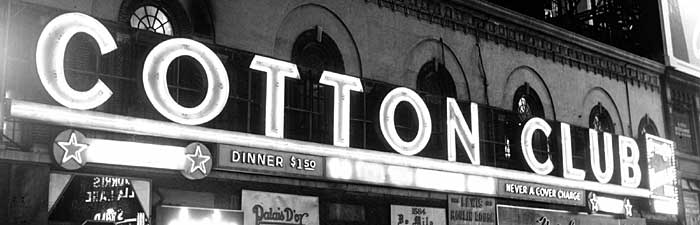 The Cotton Club was a cultural center in Harlem, as both whites and African Americans came to see acts such as Duke Ellington and Cab Calloway during the 1920s and 1930s. [Michael Ochs Archives/Getty Images]  Essential Questions (you should be able to answer these by the time we finish the Unit)Analyze the movement toward social conservatism following World War I.What happened during the Red Scare after World War I?Describe the cultural conflicts over such issues as prohibition and evolution.What effect did the prohibition of alcohol have on the United States?What was the Scopes trial?Discuss the rise of the mass-consumption economy, led by the automobile industry.Describe the cultural revolution brought about by radio, film, and changing sexual standards.Explain how new ideas and values were reflected and promoted in the American literary renaissance of the 1920s.Explain how the era’s cultural changes affected women and African-Americans.Important Items about The Roaring TwentiesMake sure you are familiar with these terms; they will show up on quizzes and tests.Some of these will be in the textbook, others you will need to look up on ABC Clio.Significant EventsVolstead Act, 1919Palmer Raids, 1919-1920First commercial radio broadcast (KDKA in Pittsburgh), 1920National Origins Act, 1924Teapot Dome scandal, 1924Scopes Trial, 1925Ku Klux Klan marches on Washington, 1925Sacco and Vanzetti executed, 1927Charles Lindbergh flies from New York to Paris, 1927The Jazz Singer, 1927Important PeopleWarren G. HardingCalvin CoolidgeHerbert HooverAl SmithJ. Edgar HooverAndrew MellonHarry DoughertyAlbert FallWilliam Jennings BryanClarence DarrowMarcus GarveyLouis ArmstrongBessie SmithGeorge GershwinSinclair LewisF. Scott FitzgeraldAdditional Information“Old Guard” Republicans“return to normalcy”Ohio gang“soak-the-poor” taxesBootleggerSpeakeasyTwenty-First AmendmentFundamentalismModernismFlapperHarlem Renaissance